Važna napomena:Popunjeni obrazac dostaviti na adresu elektroničke pošte: davorka@delnice.hr  zaključno  s 4.12.2020.Po završetku savjetovanja, sve pristigle primjedbe/prijedlozi  biti će javno dostupni na internetskoj stranici Grada Delnica. Ukoliko  želite da Vaši osobni podaci (ime i prezime) budu javno objavljeni, molimo da to jasno istaknete pri slanju obrasca na način da u polju za suglasnost upišete DA.          Anonimni, uvredljivi i irelevantni komentari neće se objaviti.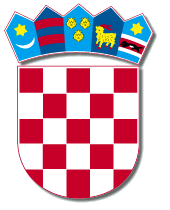 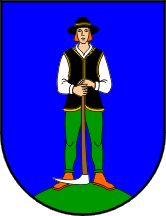 REPUBLIKA HRVATSKAPRIMORSKO-GORANSKA ŽUPANIJAGRAD DELNICEGradsko vijećeKLASA:363-03/20-01/01URBROJ: 2112-01-30-20-1-20-3Delnice, Temeljem članka 91. stavak 2. Zakona o komunalnom gospodarstvu („Narodne novine“ broj 68/18, 110/18 i 32/2, članka 35. Zakon o lokalnoj i područnoj (regionalnoj) samoupravi („Narodne novine“ broj 33/01, 60/01, 129/05, 109/07, 125/08, 36/09, 150/11, 144/12, 19/13, 137/15, 123/17, 98/19) i članka 38. Statuta Grada Delnice („Službene novine PGŽ“ broj  28/09, 41/09, 11/13, 20/13-pročišćeni tekst,i 6/15, Službene novine Grada Delnica 9/18 i 3/20) Gradsko vijeće Grada Delnica na današnjoj sjednici donosiO D L U K U Članak 1.Komunalna naknada za 2020. god. koristit će se kako slijedi:Članak 2.Ova Odluka stupa na snagu osmog dana od dana objave u Službenim novinama Grada Delnica.GRADSKO VIJEĆE GRADA DELNICAPredsjednikGoran BukovacOBRAZACsudjelovanja javnosti u internetskom savjetovanju o nacrtu odluke ili drugog općeg akta OBRAZACsudjelovanja javnosti u internetskom savjetovanju o nacrtu odluke ili drugog općeg akta Naziv nacrta odluke ili drugog općeg akta o kojem se provodi savjetovanjeOdluka o namjenskom trošenju komunalne naknade 2020. god. Naziv upravnog odjela nadležnog za izradu nacrta Grad Delnice, Jedinstveni upravni odjel Obrazloženje razloga i ciljeva koji se žele postići donošenjem akta Donošenje Odluke propisano je  člankom  91. Zakona o komunalnom gospodarstvu („Narodne novine“ broj 68/18, 110/18 i 32/20, a cilj je navesti i opisati planirane aktivnosti na koje će se namjenski utrošiti komunalna naknada.Razdoblje internetskog savjetovanja30.11.2020. -04.12.2020. Razdoblje internetskog savjetovanja30.11.2020. -04.12.2020. Ime i prezime osobe odnosno naziv predstavnika zainteresirane javnosti koja daje svoje mišljenje, primjedbe i prijedloge na predloženi nacrtInteres koji zastupate, odnosno kategorija i brojnost korisnika koje predstavljateNačelne primjedbe i prijedlozi na predloženi nacrt akta s obrazloženjemPrimjedbe i prijedlozi na pojedine članke nacrta prijedloga akta s obrazloženjemIme i prezime osobe (ili osoba) koja je sastavljala primjedbe i prijedloge ili osobe koja predstavlja zainteresiranu javnost, e-mail ili drugi podaci za kontakt (telefon)Jeste li suglasni da se ovaj obrazac s imenom/ nazivom sudionika savjetovanja objavi na internetskoj stranici Grada Delnica? Datum dostavljanjaStavka u proračunuProgramProračunKomunalna naknadaOstali izvori financiranjaOstali izvori financiranjaStavka u proračunuProgramProračunKomunalna naknadaIznosVrsta327Odvoz smeća s javnih površina20.000,0020.000,00329, 329.1Čišćenje cesta i javno prometnih površina1.360.000,001.168.000,0070.000,00Zakup javnih površina329, 329.1Čišćenje cesta i javno prometnih površina1.360.000,001.168.000,00122.000,00Pravo puta329.2Park kralja Tomislava - razvodni ormar16.450,0016.450,00331Razni nepredviđeni radovi55.000,0055.000,00487Sanacija divljih deponija13.900,0013.900,00337Novogodišnje ukrašavanje100.000,00100.000,00341Horizontalna signalizacija25.000,0025.000,00342Vertikalna signalizacija95.000,0053.165,3641.834,64Komunalni doprinos338Nepredviđeni popravci240.000,00240.000,00421Sanacija makadam cesta100.000,00100.000,00347Održavanje javne rasvjete310.000,00310.000,00349JR - utrošak električne energije480.000,00480.000,00350Razni nepredviđeni radovi40.000,0040.000,00356Čišćenje slivnika i upojnih bunara60.000,0060.000,00358Razni nepredviđeni popravci100.000,0098.000,002.000,00Vodni doprinos355Zimska služba - čišćenje snijega800.000,00350.000,00450.000,00Tekuće pomoći izvanproračunskih korisnikaProOstale usluge u komunalnoj djelatnosti181.000,00181.000,00349.1Potrošnja električne  energije na javnim površinama20.000,0020.000,00326.4Održavanje sportskih objekata i terena312.000,00312.000,00322.1Izvođenje radova, nabava roba i usluga na objektima u vlasništvu Grada206.000,00129.060,4576.939,55Porezni prihodi463.2Sanacija pokrova Vatrogasni dom Crni Lug101.000,001.000,00100.000,00Proračun PGŽ463.3Sanacija pokrova Turistička 164.000,00164.000,00501.4Izrada proj. Dokum. Za gradnju i rekonstrukciju objekata u vlasništvu Grada i pob. Energetske učinkovitosti25.000,0025.000,00501.5Projektna dokumentacija za infrastrukturu210.000,00201.750,008.250,00Naknada za nezakonito izgrađene zgrade501.9Geodetsko katastarske usluge145.000,00145.000,00509.2Pješački prijelaz Konzum1.250.000,00321.674,19928.325,91Tekuće pomoći izvanproračunskih korisnikaOtplata glavnice kredita830.000,00270.000,00560.000,00Šumski doprinos493.2I. Faza vodovod kupska dolina3.200.000,003.200.000,00384.2III. Faza Lučice-Delnice voda i kanalizacija - Švicarski fond1.200.000,001.200.000,0011.659.350,009.300.000,002.359.350,1011.659.350,10